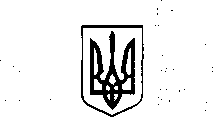 УкраїнаКОРОСТИШІВСЬКА МІСЬКА РАДАКОРОСТИШІВСЬКОГО РАЙОНУ ЖИТОМИРСЬКОЇ ОБЛАСТІРІШЕННЯ Коростишівської міської ради(Перша сесія восьмого скликання)2-ге пленарне засіданнявід 12 січня 2017 року № 18Про встановлення надбавок до посадового окладу, преміювання та надання матеріальної допомоги міському головіВідповідно до постанови Кабінету Міністрів України від 09 березня 2006 року № 268 «Про упорядкування структури та умов оплати праці працівників апарату органів виконавчої влади, органів прокуратури, судів та інших органів», постанови Кабінету Міністрів України від 24 жовтня 1996 року №1295 «Про умови оплати праці працівників органів місцевого самоврядування та їх виконавчих органів», листа Міністерства праці та соціальної політики України від 17.08.2009 року № 496/13/84-09, постанови Кабінету Міністрів України від 09 грудня 2015 року № 1013 «Про упорядкування структури заробітної плати, особливості проведення індексації та внесення змін до деяких нормативно-правових актів» та враховуючи рекомендації постійної комісії міської ради з питань бюджету та комунальної власності, керуючись ст.26 Закону України «Про місцеве самоврядування в Україні», Коростишівська міська радаВИРІШИЛА:Встановити міському голові надбавку за виконання	особливо важливої роботи у розмірі по 50 % до посадового	окладу з урахуванням надбавки за ранг посадової особи	місцевого самоврядування та вислугу років на 2017 рік.Здійснювати преміювання міського голови щомісячно в розмірі 300 % від місячного нарахування оплати праці міського голови за результатами роботи за попередній місяць час при наявності фонду оплати праці, а також в розмірі 300 % посадового окладу - до Днямісцевого самоврядування в межах коштів економії фонду оплати праці.Надавати міському голові матеріальну допомогу для вирішення соціально-побутових питань та допомогу на оздоровлення у розмірі, що не перевищує середньомісячної заробітної плати.Міський голова має право, в межах затвердженого фонду заробітної плати, встановлювати працівникам виконавчого апарату міської ради надбавки, доплати, здійснювати їх преміювання, надавати їм матеріальну допомогу.Контроль за виконанням даного рішення покласти на постійну комісію міської ради з питань бюджету та комунальної власності.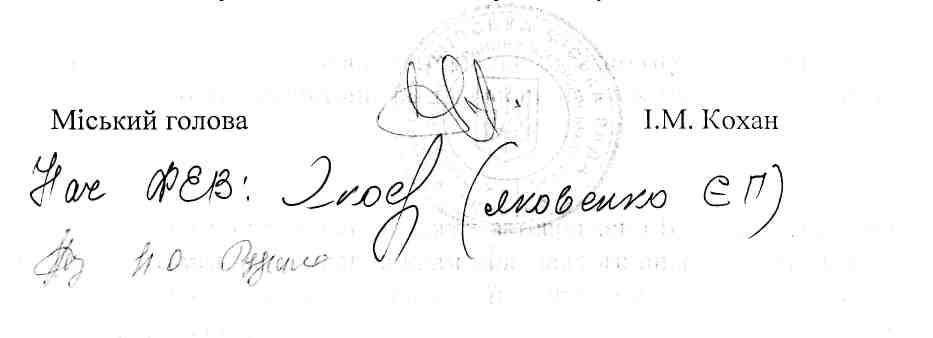 